Тест «Движение. Осевая и центральная симметрия»1 вариантКак  называется прямая, относительно которой симметричны части фигуры?А) осью симметрии;		б) прямая симметрии; 	в) линия симметрии.2. Преобразование плоскости, которое сохраняет расстояние между парами точек, называется…	А) перемещением;		б) переносом;		в) движением.3. Сколько осей симметрии имеет прямоугольник?	А) 2;				б) 4;				в) 6.4. Сколько центров симметрии имеет прямоугольник?	А) 1;				б) 2;				в) 3.5. При движении отрезок переходит в …	А) прямую;			б) луч;				в) отрезок.6. В какую фигуру перейдет окружность при осевой симметрии?	А)  в дугу;				б) в окружность;		в) в линию.7. На координатной плоскости координаты точек, симметричных относительно точки О – начало координат, являются …числами.	А) обратными;			б) противоположными;	в) теми же.8. Сколько осей симметрии имеет окружность?	А) одну;				б) две;				в) бесконечное множество.9. Выберите фигуру, которая имеет горизонтальную ось симметрии.	А) 					б) 				в) 10. Выберите картинку, которая имеет вертикальную ось симметрии.	А) 					б)				в)  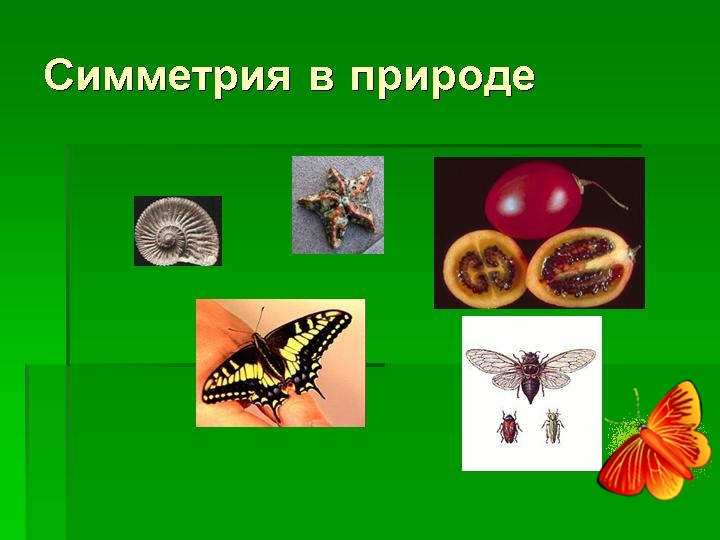 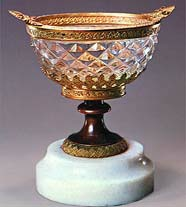 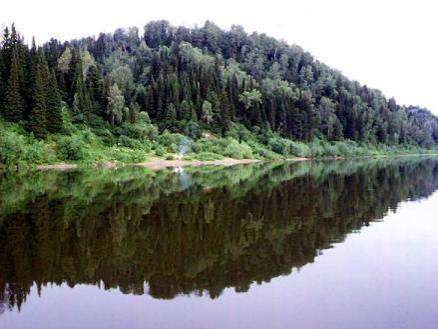 На каком из рисунков правильно выполнено построение симметричного отрезка относительно прямой b?А) 				б) 				в) Тест «Движение. Осевая и центральная симметрия»вариант1. Как  называется точка, относительно которой симметричны части фигуры?А) осью симметрии;		б) точка симметрии; 	в) центр симметрии.2. Если точки Х и Y в результате преобразования плоскости перешли в точки Х1 и Y1, так, что выполняется условие XY=X1Y1, то преобразование плоскости называется…	А) перемещением;		б) переносом;		в) движением.3. Сколько осей симметрии имеет квадрат?	А) 2;				б) 4;				в) 6.4. Сколько центров симметрии имеет квадрат?	А) 1;				б) 2;				в) 3.5. При движении луч переходит в …	А) прямую;			б) луч;				в) отрезок.6. В какую фигуру перейдет треугольник при осевой симметрии?	А)  в треугольник;		б) в окружность;		в) в линию.7. Что является результатом двух последовательно выполненных движений плоскости?	А) перенос;			б) движение;			в) смещение.8. Сколько осей симметрии имеет окружность?	А) одну;				б) две;				в) бесконечное множество.9. Выберите фигуру, которая имеет горизонтальную ось симметрии.	А) 					б) 				в) 10. Выберите картинку, которая имеет вертикальную ось симметрии.	А) 					б)				в)  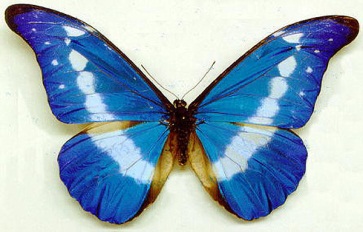 На каком из рисунков правильно выполнено построение симметричного отрезка относительно точки О?А) 				б) 				в) 